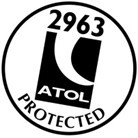 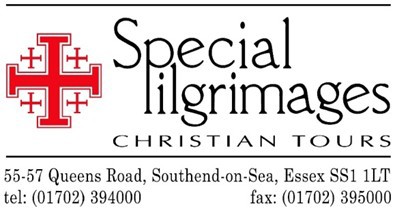 Sunday 23rd. JuneTravel by Air or coach to Heathrow London(This will be organised by Agatha and price not included).EDINBURGH/LONDON HEATHROW/TEL AVIV/TIBERIAS by EL AL AirlineMonday 24th JuneSEA OF GALILEE & MAGDALATuesday 25th JuneCANA/NAZARETH/MT. TABORWednesday 26th JuneSEA OF GALILEE/MOUNT CARMEL /  BETHLEHEMThursday 27th JuneBETHLEHEMFriday 28th JuneJERICO/QASR AL YAHUD/DEAD SEASaturday 29th JuneMT. OLIVES/MT.SIONSunday 30th June	BETHANY / GOOD SAMARITAN/MASADAMonday 01ST. JulyWESTERN WALL/VIA DELOROSA/FREE AFTERNOONTuesday 02nd. JulyEIN KAREM / LATIN PATRIARCHITE/ABQ GOSHWednesday 03rd JulyJAFFA/TEL AVIV / LONDON HEATHROW / EDINBURGHMinimum of 20 pilgrims:	£1895 per personSingle room supplement:	£295.00 per person for the durationPrice includes: Flights;  Hotel accommodation;  4 lunches; services of local English-speaking guide;  All transfers and transportations I luxury coaches.Price does NOT include include (i). Travel to Heathrow  (ii). single room supplement  (iii). Insurance (iv). Lunches.Details in brochure and application forms at back of Church and contact Agatha Kai-Kai